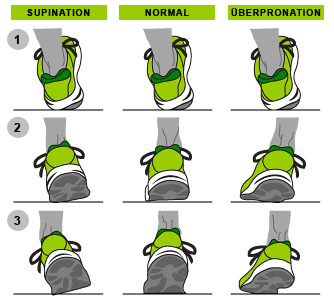 Normale PronationAufsatz auf der Aussenkante der Ferse bzw. des MittelfussesEinwärtsdrehung in der StandphaseAbdruck über die Innenseite des BallensÜberpronationZu weites abknicken des Fusses in der StandphaseErkennbar an verstärkter Abnützung der SchuhinnenseiteBetroffen sind vor allem RückfussläuferFolge: erhöhte Belastung des Gelenkapparats im FussgelenkSupinationNach Aufsetzen rollt der Fuss über die Aussenseite ab, in Richtung des kleinen Zehs.Erkennbar an verstärkter Abnützung der SchuhaussenseiteFolgen: Schäden am Band- und Knochenapparat im Fussgelenk